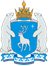 ГУБЕРНАТОРЯМАЛО-НЕНЕЦКОГО АВТОНОМНОГО ОКРУГАПОСТАНОВЛЕНИЕ05 декабря 2022 г.                                                                                         № 155-ПГг. СалехардО внесении изменений в постановление ГубернатораЯмало-Ненецкого автономного округаот 03 июня 2021 года № 85-ПГ П остановляю:1. Утвердить прилагаемые изменения, которые вносятся в постановление Губернатора Ямало-Ненецкого автономного округа от 03 июня 2021 года 
№ 85-ПГ «Об учреждении именной стипендии Губернатора Ямало-Ненецкого автономного округа, стипендий за выдающиеся творческие и спортивные достижения».2. Настоящее постановление вступает в силу с 01 января 2023 года.                        Губернатор Ямало-Ненецкого автономного округа                                               Д.А. АртюховУТВЕРЖДЕНЫпостановлением ГубернатораЯмало-Ненецкого автономного округаот 05 декабря 2022 года № 155-ПГИЗМЕНЕНИЯ,которые вносятся в постановление Губернатора Ямало-Ненецкогоавтономного округа от 03 июня 2021 года № 85-ПГ 1. Пункты 1, 2 изложить в следующей редакции:«1. Учредить:именную стипендию Губернатора Ямало-Ненецкого автономного округа в размере 10 000 (десять тысяч) рублей в месяц;стипендию за выдающиеся творческие достижения в размере 5 000 (пять тысяч) рублей в месяц;стипендию за выдающиеся спортивные достижения в размере 2 000 (две тысячи) рублей в месяц.2. Утвердить прилагаемое Положение о порядке и условиях выплаты именных стипендий Губернатора Ямало-Ненецкого автономного округа, стипендий за выдающиеся творческие и спортивные достижения.».2. В Положении о порядке и условиях выплаты именных стипендий Губернатора Ямало-Ненецкого автономного округа, стипендий за выдающиеся творческие и спортивные достижения учащимся общеобразовательных организаций и организаций дополнительного образования, студентам профессиональных образовательных организаций, студентам и аспирантам образовательных организаций высшего образования, обучающимся по очной форме обучения:2.1. наименование изложить в следующей редакции:«ПОЛОЖЕНИЕ о порядке и условиях выплаты именных стипендий Губернатора Ямало-Ненецкого автономного округа, стипендий за выдающиесятворческие и спортивные достижения»;2.2. пункт 1.1 изложить в следующей редакции:«1.1. Именные стипендии Губернатора Ямало-Ненецкого автономного округа (далее – именная стипендия, автономный округ) выплачиваются:- обучающимся профессиональных образовательных организаций, образовательных организаций высшего образования – выпускникам общеобразовательных организаций, расположенных в автономном округе, обучающимся по очной форме обучения, по итогам сдачи зимней/летней экзаменационной сессии обучения «на отлично», принимающим участие в научно-исследовательской работе, и (или) за достижения интеллектуальной и творческой направленности за последние два года; - обучающимся по очной форме обучения в образовательных организациях высшего образования, ранее освоившим по очной форме обучения программы бакалавриата, специалитета, магистратуры, аспирантуры, ординатуры и сдавшим заключительную сессию по указанным программам на «отлично», принимающим участие в научно-исследовательской работе и (или) за достижения интеллектуальной и творческой направленности за последние два года; - обучающимся по очной форме обучения в образовательных организациях высшего образования, относящимся к коренным малочисленным народам Севера в автономном округе – выпускникам общеобразовательных организаций, расположенных в автономном округе,  по итогам сдачи зимней/летней экзаменационной сессии на «хорошо и отлично» или «отлично»;- выпускникам-медалистам общеобразовательных организаций, расположенных в автономном округе, обучающимся по очной форме обучения в организациях высшего образования по направлениям социальной сферы (образование, здравоохранение, культура), не ранее окончания второго курса обучения на «отлично и хорошо» или «отлично»;- выпускникам-медалистам общеобразовательных организаций, обучающимся по очной форме обучения в образовательных организациях высшего образования по направлениям социальной сферы (образование, здравоохранение, культура), ранее освоившим по очной форме обучения программы бакалавриата, специалитета, магистратуры, аспирантуры, ординатуры по направлениям социальной сферы (образование, здравоохранение, культура) и сдавшим заключительную сессию по указанным программам на «отлично и хорошо» или «отлично». К выпускникам-медалистам общеобразовательных организаций, расположенных в автономном округе, относятся лица, получившие медаль «За особые успехи» в соответствии с постановлением Администрации автономного округа от 27 мая 2010 года № 253-А «Об утверждении Положения о премировании (материальном поощрении) выпускников общеобразовательных организаций Ямало-Ненецкого автономного округа, награжденных медалью «За особые успехи в учении».При совместном упоминании лица, указанные в пункте 1.1 настоящего раздела, именуются обучающимися.»;2.3. пункт 1.2 изложить в следующей редакции:«1.2. Решение о назначении именной стипендии обучающимся принимается два раза в год (март, сентябрь) исполнительными органами автономного округа, указанными в приложении № 1 к настоящему Положению (далее – исполнительные органы автономного округа), на основании рекомендаций комиссий по рассмотрению документов кандидатов на выплату именной стипендии, созданных правовыми актами исполнительных органов автономного округа (далее – комиссия).  Состав и положения о комиссиях, указанных в настоящем пункте, утверждаются правовыми актами исполнительных органов автономного округа.»;2.4. в пункте 1.4 слова «государственной власти» заменить словами «автономного округа»;2.5. в пункте 1.5:2.5.1. в абзаце первом слова «государственной власти» заменить словами «автономного округа»; слова «согласно направлению обучения (либо в департамент образования автономного округа (далее – департамент образования))» исключить;2.5.2. подпункт 1.5.6 изложить в следующей редакции:«1.5.6. сведения из территориального органа Фонда пенсионного и социального страхования Российской Федерации о страховом номере индивидуального лицевого счета застрахованного лица в системе индивидуального (персонифицированного) учета (СНИЛС);»;2.5.3. подпункты 1.5.8, 1.5.9 изложить в следующей редакции:«1.5.8. копии документов, подтверждающих достижения в научно-исследовательской направленности и (или) достижения интеллектуальной и творческой направленности (копии дипломов, сертификатов, благодарностей, грамот).Документы, указанные в данном подпункте, не являются обязательными для кандидатов, указанных в абзацах четвертом – шестом пункта 1.1 настоящего Положения, но в случае их представления учитываются комиссией в качестве основания для получения дополнительных баллов согласно критериям оценки кандидатов, указанным в приложении № 5 к настоящему Положению; 1.5.9. выписку/копию из зачетной книжки в полном объеме, включая незаполненные страницы (копия должна быть заверена образовательной организацией или структурным подразделением образовательной организации), либо иной документ из образовательной организации, подтверждающий обучение и успешную сдачу промежуточной и (или) итоговой аттестации кандидата, за подписью директора/декана либо иного уполномоченного должностного лица с приложением заверенной копии документа, подтверждающего полномочие на подписание документов.Для кандидатов, указанных во втором и третьем абзацах пункта 1.1 настоящего Положения, промежуточная и (или) итоговая аттестация должна быть сдана на «отлично»; для кандидатов, указанных в, абзацах четвертом – шестом пункта 1.1 настоящего Положения, – на «хорошо и отлично» или «отлично».»;2.5.4. дополнить пунктами 1.5-1, 1.5-2 следующего содержания:«1.5-1. Представляемые документы должны подтверждать очную форму обучения и отсутствие академической задолженности. 1.5-2. Кандидаты, указанные в абзацах втором, третьем пункта 1.1 настоящего Положения, направляют документы в адрес исполнительных органов автономного органа согласно направлению обучения (либо в департамент образования автономного округа (далее – департамент образования)).Кандидаты, указанные в абзаце четвертом пункта 1.1 настоящего Положения, направляют документы в адрес департамента по делам коренных малочисленных народов Севера автономного округа.Кандидаты, указанные в абзацах пятом, шестом пункта 1.1 настоящего Положения, направляют документы в адрес департамента образования.»;2.6. в пункте 1.7 слова «государственной власти» заменить словами «автономного округа»;2.7. в абзаце четвёртом пункта 1.8 слово «студента» заменить словом «обучающегося»;2.8. абзац четвёртый пункта 1.9 изложить в следующей редакции:«- копия документа, подтверждающего внесение сведений об обучающемся в список лиц, относящихся к коренным малочисленным народам Российской Федерации, предусмотренный статьей 7.1 Федерального закона от 30 апреля 1999 года № 82-ФЗ «О гарантиях прав коренных малочисленных народов Российской Федерации», либо свидетельство о рождении, подтверждающее, что родители обучающегося либо один из родителей обучающегося относятся к лицам из числа коренных малочисленных народов Севера, либо судебное решение, свидетельствующее об отнесении обучающегося, родителей обучающегося либо одного из родителей обучающегося к лицам из числа коренных малочисленных народов Севера, в случае указания кандидатом об отнесении его к лицам из числа коренных малочисленных народов Севера в автономном округе в анкете кандидата.»; 2.9. пункт 1.11 дополнить абзацем следующего содержания:«Для кандидатов, указанных в абзаце четвертом пункта 1.1 настоящего Положения, рейтинг не составляется.»;2.10. в пункте 1.12 слова «государственной власти» заменить словами «автономного округа»;2.11. в подпункте 1.13.4 пункта 1.13 слова «государственной власти» заменить словами «автономного округа»;2.12. в абзаце втором пункта 1.14 слова «государственной власти» заменить словами «автономного округа»;2.13. пункты 1.15, 1.16 изложить в следующей редакции: «1.15. Исполнительные органы автономного округа в течение 3 рабочих дней со дня подписания протокола, указанного в пункте 1.14 настоящего Положения, утверждают приказом исполнительного органа автономного округа список кандидатов на назначение именной стипендии, направляют его посредством системы электронного документооборота и делопроизводства исполнительных органов автономного округа в департамент образования вместе с документами, предусмотренными подпунктами 1.5.1 – 1.5.9 пункта 1.5 настоящего Положения, на каждого кандидата, в отношении которого принято решение о назначении именной стипендии.1.16. Исполнительные органы автономного округа в течение 3 рабочих дней со дня подписания приказа исполнительного органа автономного округа, указанного в пункте 1.15 настоящего Положения, письменно уведомляют кандидатов о решении исполнительного органа автономного округа о назначении или об отказе в назначении именной стипендии (с указанием оснований для отказа в назначении именной стипендии, предусмотренных пунктом 1.13 настоящего Положения) способом, позволяющим подтвердить факт и дату направления уведомления.»;2.14. в пункте 1.17 слова «государственной власти» заменить словами «автономного округа»;2.15. подпункт 1.18.3 пункта 1.18 изложить в следующей редакции:«1.18.3. сведения из территориального органа Фонда пенсионного и социального страхования Российской Федерации о страховом номере индивидуального лицевого счета застрахованного лица в системе индивидуального (персонифицированного) учета (СНИЛС), заверенные в соответствии с законодательством Российской Федерации;»;2.16. в пункте 5.3 слова «государственной власти» исключить;2.17. в приложении № 1:2.17.1. нумерационный заголовок изложить в следующей редакции:«Приложение № 1к Положению о порядке и условиях выплаты именных стипендий Губернатора Ямало-Ненецкого автономного округа, стипендий за выдающиеся творческие и спортивные достижения»;2.17.2. в наименовании слова «государственной власти» исключить;2.17.3. в графе 2:2.17.3.1.  в заголовке слова «государственной власти» исключить;2.17.3.2. пункт 5 изложить в следующей редакции:«Департамент природных ресурсов и экологии Ямало-Ненецкого автономного округа»;2.18. в приложении № 2:2.18.1. нумерационный заголовок изложить в следующей редакции:«Приложение № 2к Положению о порядке и условиях выплаты именных стипендий Губернатора Ямало-Ненецкого автономного округа, стипендий за выдающиеся творческие и спортивные достижения»;2.18.2. сноску <*> формы анкеты изложить в следующей редакции:«<*> Не является обязательным для кандидатов, указанных 
в абзацах четвертом – шестом пункта 1.1 Положения о порядке и условиях выплаты именных стипендий Губернатора Ямало-Ненецкого автономного округа, стипендий за выдающиеся творческие и спортивные достижения, утвержденного постановлением Правительства Ямало-Ненецкого автономного округа от 03 июня 2021 года № 85-ПГ.»;2.19. приложения №№ 3, 4 изложить в следующей редакции:«Приложение № 3к Положению о порядке и условиях выплаты именных стипендий Губернатора Ямало-Ненецкого автономного округа, стипендий за выдающиеся творческие и спортивные достижения(в редакции постановления Губернатора Ямало-Ненецкого автономного округа от 05 декабря 2022 года № 155-ПГ)ФОРМА СОГЛАСИЯСОГЛАСИЕна обработку персональных данных    Я, _______________________________________________________________,    (Ф.И.О. полностью)паспорт ______________ выдан  _______________________________________,                   (серия, номер)                                                                (когда и кем выдан)адрес регистрации: ___________________________________________________.Настоящее  согласие представляется мной* на осуществление действий в отношении моих персональных данных (фамилия, имя, отчество; дата и место рождения; паспортные данные; сведения о постановке на учет в налоговом органе; сведения о регистрации в системе индивидуального (персонифицированного) учета и другая представленная мною информация), включая сбор, запись, систематизацию, накопление, хранение, уточнение (обновление, изменение), извлечение, использование, передачу третьим лицам для осуществления действий по обмену информацией (операторам федеральной информационной системы и региональной информационной системы), обезличивание, блокирование персональных данных, а также осуществление любых иных действий, предусмотренных законодательством Российской Федерации.Я проинформирован(а), что департамент __________________________**гарантирует обработку моих персональных данных в соответствии с законодательством Российской  Федерации как неавтоматизированным, так и автоматизированным способами.Данное согласие может быть отозвано в любой момент по моему письменному заявлению.Я подтверждаю, что, давая такое согласие, я действую по собственной воле и в своих интересах.С юридическими последствиями автоматизированной обработки моих персональных данных ознакомлен(а). ___________           _______________          _______________________        (дата)                                 (подпись)                                (расшифровка подписи)<*> Для кандидатов, не достигших возраста 18 лет, согласие заполняет родитель (законный представитель).<**> Указывается исполнительный орган Ямало-Ненецкого автономного округа, в который кандидат подает документы.Приложение № 4к Положению о порядке и условиях выплаты именных стипендий Губернатора Ямало-Ненецкого автономного округа, стипендий за выдающиеся творческие и спортивные достижения(в редакции постановления Губернатора Ямало-Ненецкого автономного округа от 05 декабря 2022 года № 155-ПГ)ФОРМА СОГЛАСИЯСОГЛАСИЕна обработку персональных данных, разрешенных для распространенияЯ, _______________________________________________________________________,(фамилия, имя, отчество (при наличии) субъекта персональных данных)________________________________________________________________________________(номер телефона, адрес электронной почты или почтовый адрес)документ, удостоверяющий личность: ______________________________________________,    (наименование, серия и номер,_______________________________________________________________________________,сведения о дате выдачи документа и выдавшем его органе)зарегистрирован(а) по адресу: _____________________________________________________,в  соответствии со статьей 10.1 Федерального закона от 27 июля 2006 года № 152-ФЗ «О персональных данных», своей волей и в своем интересе даю согласие департаменту образования Ямало-Ненецкого автономного округа, находящемуся по адресу: 629008, Ямало-Ненецкий автономный округ, г. Салехард, ул. Совхозная, д. 14, корпус 1, 
ОГРН 1058900021290, ИНН 8901017131, https://do.yanao.ru/, на распространение моих персональных данных для размещения информации обо мне на официальном сайте департамента образования Ямало-Ненецкого автономного округа https://do.yanao.ru/ в следующем порядке:Целью обработки персональных данных является назначение и выплата именной стипендии Губернатора Ямало-Ненецкого автономного округа, стипендий за выдающиеся творческие и спортивные достижения кандидатам в соответствии с Положением о порядке и условиях выплаты именных стипендий Губернатора Ямало-Ненецкого автономного округа, стипендий за выдающиеся творческие и спортивные достижения, утвержденным постановлением Губернатора Ямало-Ненецкого автономного округа 
от 03 июня 2021 года № 85-ПГ.Я проинформирован(а), что под обработкой персональных данных понимаются действия (операции) с персональными данными, указанные в Федеральном законе 
от 27 июля 2006 года № 152-ФЗ «О персональных данных», а конфиденциальность персональных данных соблюдается в рамках исполнения законодательства Российской Федерации.Согласие действует со дня его подписания до дня отзыва субъектом персональных данных в письменной форме.Все вышеизложенное мною прочитано, мне понятно и подтверждается собственноручной подписью.Субъект персональных данных: ________________ ______________          (Ф.И.О.) 		 (подпись)______________          (дата)»;2.20. в приложении № 5:2.20.1. нумерационный заголовок изложить в следующей редакции:«Приложение № 5к Положению о порядке и условиях выплаты именных стипендий Губернатора Ямало-Ненецкого автономного округа, стипендий за выдающиеся творческие и спортивные достижения»;2.20.2. в графе 2:2.20.2.1. в пункте 2 слова «Наличие у кандидата на получение именной стипендии Губернатора Ямало-Ненецкого автономного округа студентам профессиональных образовательных организаций, студентам и аспирантам образовательных организаций высшего образования, обучающимся по очной форме обучения (далее – кандидат), публикации в научном (учебно-научном, учебно-методическом) международном, всероссийском или ведомственном издании» заменить словами «Наличие у кандидата на получение именной стипендии Губернатора Ямало-Ненецкого автономного округа (далее –– кандидат) публикации в научном (учебно-научном, учебно-методическом) международном, всероссийском или ведомственном издании»;2.20.2.2. пункт 4 изложить в следующей редакции:«Средний балл успеваемости за сессию <*> (для кандидатов, указанных в абзацах пятом и шестом пункта 1.1 Положения о порядке и условиях выплаты именных стипендий Губернатора Ямало-Ненецкого автономного округа, стипендий за выдающиеся творческие и спортивные достижения, утвержденного постановлением Правительства Ямало-Ненецкого автономного округа от 03 июня 2021 года № 85-ПГ)»;2.20.3 дополнить пунктом 5 следующего содержания:«»;2.21. нумерационный заголовок приложения № 6 изложить в следующей редакции:«Приложение № 6к Положению о порядке и условиях выплаты именных стипендий Губернатора Ямало-Ненецкого автономного округа, стипендий за выдающиеся творческие и спортивные достижения»;2.22. нумерационный заголовок приложения № 7 изложить в следующей редакции:«Приложение № 7к Положению о порядке и условиях выплаты именных стипендий Губернатора Ямало-Ненецкого автономного округа, стипендий за выдающиеся творческие и спортивные достижения»;2.23. нумерационный заголовок приложения № 8 изложить в следующей редакции:«Приложение № 8к Положению о порядке и условиях выплаты именных стипендий Губернатора Ямало-Ненецкого автономного округа, стипендий за выдающиеся творческие и спортивные достижения»;2.24. нумерационный заголовок приложения № 9 изложить в следующей редакции:«Приложение № 9к Положению о порядке и условиях выплаты именных стипендий Губернатора Ямало-Ненецкого автономного округа, стипендий за выдающиеся творческие и спортивные достижения».Категории персональ-ных данныхПеречень персональных данныхРазрешаю к распростра-нению неограни-ченному кругу лиц (да/нет)Условия и запреты для распространения персональных данных, ограничение передачи персональных данных только по внутренней сети оператора персональных данных, обеспечивающей доступ к информации лишь для строго определенных сотрудников, либо с использованием информационно-телекоммуника-ционных сетей, либо без передачи полученных персональных данных (заполняется по желанию субъекта персональных данных)Дополни-тельные условияПодпись123456Общие персональ-ные данныефамилия, имя, отчество (при наличии)Общие персональ-ные данныегод, месяц, день рожденияОбщие персональ-ные данныеместо рожденияОбщие персональ-ные данныеадрес регистрации по паспортуОбщие персональ-ные данныесемейное положениеОбщие персональ-ные данныеобразованиеОбщие персональ-ные данныепрофессияОбщие персональ-ные данныесоциальное положениеОбщие персональ-ные данныедоходыОбщие персональ-ные данныеиная информация субъекта персональных данныхОбщие персональ-ные данные1...2...3...Общие персональ-ные данные1...2...3...Общие персональ-ные данные1...2...3...Специаль-ные категории персональ-ных данныхрасовая, национальная принадлеж-ностиСпециаль-ные категории персональ-ных данныхполитические взглядыСпециаль-ные категории персональ-ных данныхрелигиозные или философские убежденияСпециаль-ные категории персональ-ных данныхсостояние здоровьяСпециаль-ные категории персональ-ных данныхинтимная жизньСпециаль-ные категории персональ-ных данныхсведения о судимостиБиометри-ческие персональ-ные данныецифровое изображение лица (фотография, видеоизобра-жение)Биометри-ческие персональ-ные данныеданные голоса5.Систематическое участие обучающегося в общественной деятельности, направленной на формирование у детей и молодежи общероссийской гражданской идентичности, патриотизма и гражданской ответственности, культуры межнационального (межэтнического) и межконфессионального общения) – сертификаты, благодарственные письмавсероссийский уровень5 баллов5.Систематическое участие обучающегося в общественной деятельности, направленной на формирование у детей и молодежи общероссийской гражданской идентичности, патриотизма и гражданской ответственности, культуры межнационального (межэтнического) и межконфессионального общения) – сертификаты, благодарственные письмамежрегиональ-ный уровень, уровень образовательной организации3 балла